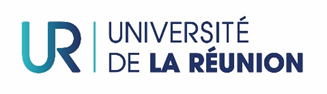 Direction des Ressources HumainesService des Personnels EnseignantsRecrutementdes enseignants contractuels LISTE DES PIECES A FOURNIRLettre de motivation Curriculum-vitae  Photocopie d’une pièce d’identité valide (pièce d’identité en recto/verso)  Diplômes, notamment ceux en rapport avec la discipline enseignée (LICENCE)  Dossier de candidature pour les étrangers :- Photocopie de votre carte de séjour en cours de validité- Autorisation provisoire de travail (sauf si vous êtes originaire d’un pays dispensé de cette obligation)* Pour les agents titulaires de la fonction publique : copie de l’arrêté de disponibilité couvrant la période universitaire 2022-2023